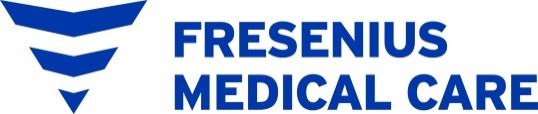 Name des Patienten: 	     Versicherungsnummer: 	     Beendigung der PD am: 	     Grund der Beendigung:	Nierentransplantation	Umstellung auf Hämodialyse	Sonstiges:           Stempel______________________________		 ______________________________Ort, Datum						 Unterschrift des Arztes und StempelMeldung an: Fresenius Medical Care Austria GmbH  	Tel: 01 292 3501, Fax 01 292 3501-85		     Lundenburgergasse 5, 1210 Wien         	Email: pd.austria@fmc-ag.com Abmeldung eines PD-Patienten